Ernst-Litfaß-Schule                                                                                (Berufsqualifizierung, Berufsausbildung, Studienqualifizierung, Weiterbildung)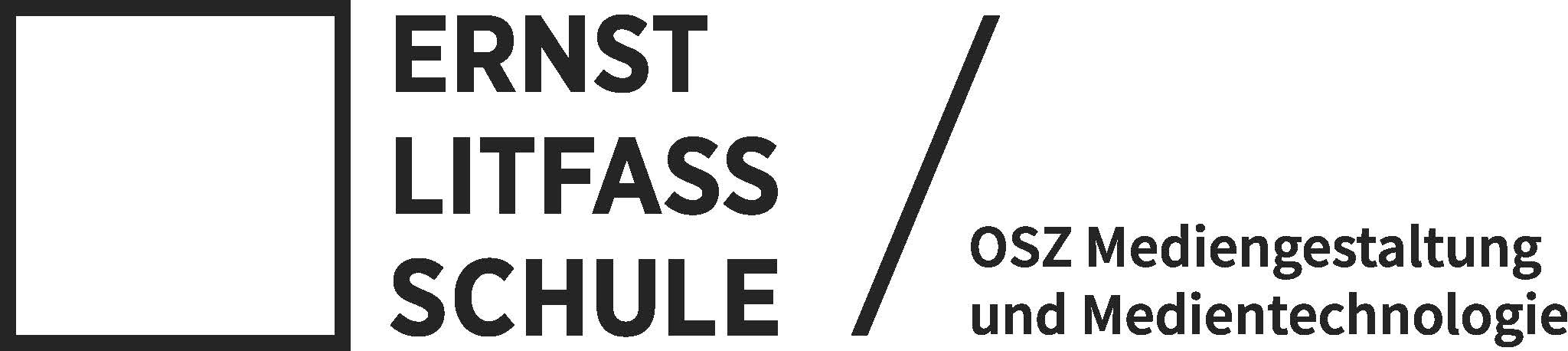 Cyclopstraße 1–5
13437 Berlin-WittenauTel.: 0 30 / 41 47 92 - 0Fax: 0 30 / 41 47 92 21E-Mail: litfass@ernst-litfass-schule.dewww.ernst-litfass-schule.deBei Antragstellung bzw. vor Aufnahme des Schulbesuches sind vorzulegen:1. Anmelde- und Leitbogen (www.eals-berlin.de)
2. Ein tabellarischer Lebenslauf (lückenlose Angaben und Nachweise!)3. Zwei Lichtbilder neueren Datums4. Kopie des letzten Schulhalbjahreszeugnisses5. Kopie des Abschlusszeugnisses6. Praktikumsvertrag*) Entsprechende Nachweise sind beizufügen                   Aufnahmeantrag Aufnahmeantrag Aufnahmeantrag Aufnahmeantrag Aufnahmeantrag Aufnahmeantrag Aufnahmeantrag Aufnahmeantrag Aufnahmeantrag Aufnahmeantrag Aufnahmeantrag Aufnahmeantrag Aufnahmeantrag Aufnahmeantrag Aufnahmeantrag Aufnahmeantrag Aufnahmeantrag Aufnahmeantrag Aufnahmeantrag Aufnahmeantrag Aufnahmeantrag Aufnahmeantrag Aufnahmeantrag Aufnahmeantrag Aufnahmeantrag Aufnahmeantrag Aufnahmeantrag Aufnahmeantrag Aufnahmeantrag Aufnahmeantrag Aufnahmeantrag Aufnahmeantrag Aufnahmeantrag Aufnahmeantrag Aufnahmeantrag Aufnahmeantrag für die für die für die für die für die für die für die für die für die zweijährige Fachoberschule (FOS), Fachrichtung Gestaltungzweijährige Fachoberschule (FOS), Fachrichtung Gestaltungzweijährige Fachoberschule (FOS), Fachrichtung Gestaltungzweijährige Fachoberschule (FOS), Fachrichtung Gestaltungzweijährige Fachoberschule (FOS), Fachrichtung Gestaltungzweijährige Fachoberschule (FOS), Fachrichtung Gestaltungzweijährige Fachoberschule (FOS), Fachrichtung Gestaltungzweijährige Fachoberschule (FOS), Fachrichtung Gestaltungzweijährige Fachoberschule (FOS), Fachrichtung Gestaltungzweijährige Fachoberschule (FOS), Fachrichtung Gestaltungzweijährige Fachoberschule (FOS), Fachrichtung Gestaltungzweijährige Fachoberschule (FOS), Fachrichtung Gestaltungzweijährige Fachoberschule (FOS), Fachrichtung Gestaltungzweijährige Fachoberschule (FOS), Fachrichtung Gestaltungzweijährige Fachoberschule (FOS), Fachrichtung Gestaltungzweijährige Fachoberschule (FOS), Fachrichtung Gestaltungzweijährige Fachoberschule (FOS), Fachrichtung Gestaltungzweijährige Fachoberschule (FOS), Fachrichtung Gestaltungzweijährige Fachoberschule (FOS), Fachrichtung Gestaltungzweijährige Fachoberschule (FOS), Fachrichtung Gestaltungzweijährige Fachoberschule (FOS), Fachrichtung Gestaltungzweijährige Fachoberschule (FOS), Fachrichtung Gestaltungzweijährige Fachoberschule (FOS), Fachrichtung Gestaltungzweijährige Fachoberschule (FOS), Fachrichtung Gestaltungzweijährige Fachoberschule (FOS), Fachrichtung Gestaltungzweijährige Fachoberschule (FOS), Fachrichtung Gestaltungzweijährige Fachoberschule (FOS), Fachrichtung Gestaltungzweijährige Fachoberschule (FOS), Fachrichtung Gestaltungzweijährige Fachoberschule (FOS), Fachrichtung Gestaltungzweijährige Fachoberschule (FOS), Fachrichtung Gestaltungzweijährige Fachoberschule (FOS), Fachrichtung Gestaltungzweijährige Fachoberschule (FOS), Fachrichtung Gestaltungzweijährige Fachoberschule (FOS), Fachrichtung Gestaltungzweijährige Fachoberschule (FOS), Fachrichtung Gestaltungzweijährige Fachoberschule (FOS), Fachrichtung Gestaltungzweijährige Fachoberschule (FOS), Fachrichtung Gestaltungmit dem fachrichtungsbezogenen Unterricht im Fach Mediengestaltung mit dem fachrichtungsbezogenen Unterricht im Fach Mediengestaltung mit dem fachrichtungsbezogenen Unterricht im Fach Mediengestaltung mit dem fachrichtungsbezogenen Unterricht im Fach Mediengestaltung mit dem fachrichtungsbezogenen Unterricht im Fach Mediengestaltung mit dem fachrichtungsbezogenen Unterricht im Fach Mediengestaltung mit dem fachrichtungsbezogenen Unterricht im Fach Mediengestaltung mit dem fachrichtungsbezogenen Unterricht im Fach Mediengestaltung mit dem fachrichtungsbezogenen Unterricht im Fach Mediengestaltung mit dem fachrichtungsbezogenen Unterricht im Fach Mediengestaltung mit dem fachrichtungsbezogenen Unterricht im Fach Mediengestaltung mit dem fachrichtungsbezogenen Unterricht im Fach Mediengestaltung mit dem fachrichtungsbezogenen Unterricht im Fach Mediengestaltung mit dem fachrichtungsbezogenen Unterricht im Fach Mediengestaltung mit dem fachrichtungsbezogenen Unterricht im Fach Mediengestaltung mit dem fachrichtungsbezogenen Unterricht im Fach Mediengestaltung mit dem fachrichtungsbezogenen Unterricht im Fach Mediengestaltung mit dem fachrichtungsbezogenen Unterricht im Fach Mediengestaltung mit dem fachrichtungsbezogenen Unterricht im Fach Mediengestaltung mit dem fachrichtungsbezogenen Unterricht im Fach Mediengestaltung mit dem fachrichtungsbezogenen Unterricht im Fach Mediengestaltung mit dem fachrichtungsbezogenen Unterricht im Fach Mediengestaltung mit dem fachrichtungsbezogenen Unterricht im Fach Mediengestaltung mit dem fachrichtungsbezogenen Unterricht im Fach Mediengestaltung mit dem fachrichtungsbezogenen Unterricht im Fach Mediengestaltung mit dem fachrichtungsbezogenen Unterricht im Fach Mediengestaltung mit dem fachrichtungsbezogenen Unterricht im Fach Mediengestaltung mit dem fachrichtungsbezogenen Unterricht im Fach Mediengestaltung mit dem fachrichtungsbezogenen Unterricht im Fach Mediengestaltung mit dem fachrichtungsbezogenen Unterricht im Fach Mediengestaltung mit dem fachrichtungsbezogenen Unterricht im Fach Mediengestaltung mit dem fachrichtungsbezogenen Unterricht im Fach Mediengestaltung mit dem fachrichtungsbezogenen Unterricht im Fach Mediengestaltung mit dem fachrichtungsbezogenen Unterricht im Fach Mediengestaltung mit dem fachrichtungsbezogenen Unterricht im Fach Mediengestaltung mit dem fachrichtungsbezogenen Unterricht im Fach Mediengestaltung Name:Name:Name:Name:Vorname:Vorname:Vorname:Vorname:Vorname:Vorname:Vorname:Geb.-Datum:Geb.-Datum:Geb.-Datum:Geb.-Datum:Geb.-Ort:Geb.-Ort:Geb.-Ort:Geb.-Ort:Geb.-Ort:Geb.-Ort:Geb.-Ort:Geschlecht: Geschlecht: Geschlecht: Geschlecht: Geschlecht: männlichweiblichweiblichweiblichweiblichweiblichweiblichStaatsangehörigkeit:*)Staatsangehörigkeit:*)Staatsangehörigkeit:*)Staatsangehörigkeit:*)Staatsangehörigkeit:*)Staatsangehörigkeit:*)Staatsangehörigkeit:*)Straße:Straße:Straße:Straße:PLZ/Ort:PLZ/Ort:PLZ/Ort:PLZ/Ort:PLZ/Ort:PLZ/Ort:PLZ/Ort:wohnhaft bei:wohnhaft bei:wohnhaft bei:wohnhaft bei:Kreis / Bundesland:Kreis / Bundesland:Kreis / Bundesland:Kreis / Bundesland:Kreis / Bundesland:Kreis / Bundesland:Kreis / Bundesland:E-Mail:E-Mail:E-Mail:E-Mail:Telefon:Telefon:Telefon:Telefon:Telefon:Telefon:Telefon:Handy:Handy:Handy:Handy:Handy:Handy:Handy:Schulbildung:Schulbildung:Schulbildung:Schulbildung:Schulbildung:Schulbildung:Schulbildung:Der mittlere Schulabschluss (ehem. Realschulabschluss) wurde/wird erreicht im JahrDer mittlere Schulabschluss (ehem. Realschulabschluss) wurde/wird erreicht im JahrDer mittlere Schulabschluss (ehem. Realschulabschluss) wurde/wird erreicht im JahrDer mittlere Schulabschluss (ehem. Realschulabschluss) wurde/wird erreicht im JahrDer mittlere Schulabschluss (ehem. Realschulabschluss) wurde/wird erreicht im JahrDer mittlere Schulabschluss (ehem. Realschulabschluss) wurde/wird erreicht im JahrDer mittlere Schulabschluss (ehem. Realschulabschluss) wurde/wird erreicht im JahrDer mittlere Schulabschluss (ehem. Realschulabschluss) wurde/wird erreicht im JahrDer mittlere Schulabschluss (ehem. Realschulabschluss) wurde/wird erreicht im JahrDer mittlere Schulabschluss (ehem. Realschulabschluss) wurde/wird erreicht im JahrDer mittlere Schulabschluss (ehem. Realschulabschluss) wurde/wird erreicht im JahrDer mittlere Schulabschluss (ehem. Realschulabschluss) wurde/wird erreicht im JahrDer mittlere Schulabschluss (ehem. Realschulabschluss) wurde/wird erreicht im JahrDer mittlere Schulabschluss (ehem. Realschulabschluss) wurde/wird erreicht im JahrDer mittlere Schulabschluss (ehem. Realschulabschluss) wurde/wird erreicht im JahrDer mittlere Schulabschluss (ehem. Realschulabschluss) wurde/wird erreicht im JahrDer mittlere Schulabschluss (ehem. Realschulabschluss) wurde/wird erreicht im JahrDer mittlere Schulabschluss (ehem. Realschulabschluss) wurde/wird erreicht im JahrDer mittlere Schulabschluss (ehem. Realschulabschluss) wurde/wird erreicht im JahrDer mittlere Schulabschluss (ehem. Realschulabschluss) wurde/wird erreicht im JahrDer mittlere Schulabschluss (ehem. Realschulabschluss) wurde/wird erreicht im JahrDer mittlere Schulabschluss (ehem. Realschulabschluss) wurde/wird erreicht im JahrDer mittlere Schulabschluss (ehem. Realschulabschluss) wurde/wird erreicht im JahrDer mittlere Schulabschluss (ehem. Realschulabschluss) wurde/wird erreicht im Jahr*)*)*)*)*)*)*)*)Name und Art der zuletzt besuchten allgemein bildenden Schule:Name und Art der zuletzt besuchten allgemein bildenden Schule:Name und Art der zuletzt besuchten allgemein bildenden Schule:Name und Art der zuletzt besuchten allgemein bildenden Schule:Name und Art der zuletzt besuchten allgemein bildenden Schule:Name und Art der zuletzt besuchten allgemein bildenden Schule:Name und Art der zuletzt besuchten allgemein bildenden Schule:Name und Art der zuletzt besuchten allgemein bildenden Schule:Name und Art der zuletzt besuchten allgemein bildenden Schule:Name und Art der zuletzt besuchten allgemein bildenden Schule:Name und Art der zuletzt besuchten allgemein bildenden Schule:Name und Art der zuletzt besuchten allgemein bildenden Schule:Name und Art der zuletzt besuchten allgemein bildenden Schule:Name und Art der zuletzt besuchten allgemein bildenden Schule:Name und Art der zuletzt besuchten allgemein bildenden Schule:Name und Art der zuletzt besuchten allgemein bildenden Schule:Name und Art der zuletzt besuchten allgemein bildenden Schule:Name und Art der zuletzt besuchten allgemein bildenden Schule:Name und Art der zuletzt besuchten allgemein bildenden Schule:Name und Art der zuletzt besuchten allgemein bildenden Schule:Name und Art der zuletzt besuchten allgemein bildenden Schule:HauptschuleHauptschuleHauptschuleRealschuleRealschuleISSISSISSGymnasiumGymnasiumGymnasiumBerufsfachschuleBerufsfachschuleBerufsfachschuleBerufsfachschuleBerufsfachschuleBerufsfachschuleandere:andere:andere:andere:andere:Zuletzt besuchte KlassenstufeZuletzt besuchte KlassenstufeZuletzt besuchte KlassenstufeZuletzt besuchte KlassenstufeZuletzt besuchte KlassenstufeZuletzt besuchte KlassenstufeZuletzt besuchte KlassenstufeZuletzt besuchte KlassenstufeZuletzt besuchte KlassenstufeZuletzt besuchte Klassenstufe   Schulbesuchsjahre   Schulbesuchsjahre   Schulbesuchsjahre   Schulbesuchsjahre   Schulbesuchsjahre   SchulbesuchsjahreHaben Sie bereits eine Fachoberschule besucht?Haben Sie bereits eine Fachoberschule besucht?Haben Sie bereits eine Fachoberschule besucht?Haben Sie bereits eine Fachoberschule besucht?Haben Sie bereits eine Fachoberschule besucht?Haben Sie bereits eine Fachoberschule besucht?Haben Sie bereits eine Fachoberschule besucht?Haben Sie bereits eine Fachoberschule besucht?Haben Sie bereits eine Fachoberschule besucht?Haben Sie bereits eine Fachoberschule besucht?Haben Sie bereits eine Fachoberschule besucht?Haben Sie bereits eine Fachoberschule besucht?Haben Sie bereits eine Fachoberschule besucht?Haben Sie bereits eine Fachoberschule besucht?Haben Sie bereits eine Fachoberschule besucht?Haben Sie bereits eine Fachoberschule besucht?Haben Sie bereits eine Fachoberschule besucht?Haben Sie bereits eine Fachoberschule besucht?Haben Sie bereits eine Fachoberschule besucht?Haben Sie bereits eine Fachoberschule besucht?Haben Sie bereits eine Fachoberschule besucht?Haben Sie bereits eine Fachoberschule besucht?Haben Sie bereits eine Fachoberschule besucht?Haben Sie bereits eine Fachoberschule besucht?Haben Sie bereits eine Fachoberschule besucht?Ja*)Ja*)neinneinneinnein(Ggf. Dauer des Schulbesuchs  	(Ggf. Dauer des Schulbesuchs  	(Ggf. Dauer des Schulbesuchs  	(Ggf. Dauer des Schulbesuchs  	(Ggf. Dauer des Schulbesuchs  	(Ggf. Dauer des Schulbesuchs  	(Ggf. Dauer des Schulbesuchs  	(Ggf. Dauer des Schulbesuchs  	(Ggf. Dauer des Schulbesuchs  	(Ggf. Dauer des Schulbesuchs  	(Ggf. Dauer des Schulbesuchs  	(Ggf. Dauer des Schulbesuchs  	vonvonvonbisbis))Grund des Abbruchs:Grund des Abbruchs:Grund des Abbruchs:Grund des Abbruchs:Grund des Abbruchs:Grund des Abbruchs:Grund des Abbruchs:Grund des Abbruchs:Grund des Abbruchs:Grund des Abbruchs:Grund des Abbruchs:Grund des Abbruchs:Praktikum oder Berufserfahrung:Praktikum oder Berufserfahrung:Praktikum oder Berufserfahrung:Praktikum oder Berufserfahrung:Praktikum oder Berufserfahrung:Praktikum oder Berufserfahrung:Praktikum oder Berufserfahrung:Praktikum oder Berufserfahrung:Praktikum oder Berufserfahrung:Praktikum oder Berufserfahrung:Praktikum oder Berufserfahrung:Praktikum oder Berufserfahrung:Praktikum oder Berufserfahrung:Praktikum oder Berufserfahrung:Praktikum oder Berufserfahrung:Praktikum oder Berufserfahrung:Praktikum oder Berufserfahrung:Praktikum oder Berufserfahrung:Praktikum oder Berufserfahrung:Praktikum oder Berufserfahrung:Praktikum oder Berufserfahrung:Praktikum oder Berufserfahrung:Praktikum oder Berufserfahrung:Praktikum oder Berufserfahrung:Praktikum oder Berufserfahrung:Praktikum oder Berufserfahrung:Praktikum oder Berufserfahrung:Praktikum oder Berufserfahrung:Praktikum oder Berufserfahrung:Praktikum oder Berufserfahrung:Praktikum oder Berufserfahrung:Praktikum oder Berufserfahrung:Praktikum oder Berufserfahrung:Praktikum oder Berufserfahrung:Praktikum oder Berufserfahrung:Praktikum oder Berufserfahrung:Praktikum oder Berufserfahrung bei FirmaPraktikum oder Berufserfahrung bei FirmaPraktikum oder Berufserfahrung bei FirmaPraktikum oder Berufserfahrung bei FirmaPraktikum oder Berufserfahrung bei FirmaPraktikum oder Berufserfahrung bei FirmaPraktikum oder Berufserfahrung bei FirmaPraktikum oder Berufserfahrung bei FirmaPraktikum oder Berufserfahrung bei FirmaPraktikum oder Berufserfahrung bei FirmaPraktikum oder Berufserfahrung bei FirmaPraktikum oder Berufserfahrung bei FirmaPraktikum oder Berufserfahrung bei FirmaPraktikum oder Berufserfahrung bei Firmavonvonbisbis*)Tätigkeit alsTätigkeit alsTätigkeit alsTätigkeit alsTätigkeit alsTätigkeit alsTätigkeit alsTätigkeit alsTätigkeit alsTätigkeit alsTätigkeit alsTätigkeit alsTätigkeit alsTätigkeit alsPraktikum oder Berufserfahrung bei FirmaPraktikum oder Berufserfahrung bei FirmaPraktikum oder Berufserfahrung bei FirmaPraktikum oder Berufserfahrung bei FirmaPraktikum oder Berufserfahrung bei FirmaPraktikum oder Berufserfahrung bei FirmaPraktikum oder Berufserfahrung bei FirmaPraktikum oder Berufserfahrung bei FirmaPraktikum oder Berufserfahrung bei FirmaPraktikum oder Berufserfahrung bei FirmaPraktikum oder Berufserfahrung bei FirmaPraktikum oder Berufserfahrung bei FirmaPraktikum oder Berufserfahrung bei FirmaPraktikum oder Berufserfahrung bei Firmavonvonbis*)Tätigkeit alsTätigkeit alsTätigkeit alsTätigkeit alsTätigkeit alsTätigkeit alsTätigkeit alsTätigkeit alsTätigkeit alsTätigkeit alsTätigkeit alsTätigkeit alsTätigkeit alsTätigkeit alsMir ist bekannt, dass die/der Bewerber/in für die Aufnahme zum Schuljahresbeginn (Stichtag 01.08.) das 21. Lebensjahr nicht vollendet haben darf. Weiterhin muss bis zu Beginn der Sommerferien ein Praktikumsplatz nachgewiesen werden. Die Ausführungen über das Anmelde- und Auswahlverfahren, insbesondere die über die Probezeit und das Praktikum, habe ich zur Kenntnis genommen.Mir ist bekannt, dass die/der Bewerber/in für die Aufnahme zum Schuljahresbeginn (Stichtag 01.08.) das 21. Lebensjahr nicht vollendet haben darf. Weiterhin muss bis zu Beginn der Sommerferien ein Praktikumsplatz nachgewiesen werden. Die Ausführungen über das Anmelde- und Auswahlverfahren, insbesondere die über die Probezeit und das Praktikum, habe ich zur Kenntnis genommen.Mir ist bekannt, dass die/der Bewerber/in für die Aufnahme zum Schuljahresbeginn (Stichtag 01.08.) das 21. Lebensjahr nicht vollendet haben darf. Weiterhin muss bis zu Beginn der Sommerferien ein Praktikumsplatz nachgewiesen werden. Die Ausführungen über das Anmelde- und Auswahlverfahren, insbesondere die über die Probezeit und das Praktikum, habe ich zur Kenntnis genommen.Mir ist bekannt, dass die/der Bewerber/in für die Aufnahme zum Schuljahresbeginn (Stichtag 01.08.) das 21. Lebensjahr nicht vollendet haben darf. Weiterhin muss bis zu Beginn der Sommerferien ein Praktikumsplatz nachgewiesen werden. Die Ausführungen über das Anmelde- und Auswahlverfahren, insbesondere die über die Probezeit und das Praktikum, habe ich zur Kenntnis genommen.Mir ist bekannt, dass die/der Bewerber/in für die Aufnahme zum Schuljahresbeginn (Stichtag 01.08.) das 21. Lebensjahr nicht vollendet haben darf. Weiterhin muss bis zu Beginn der Sommerferien ein Praktikumsplatz nachgewiesen werden. Die Ausführungen über das Anmelde- und Auswahlverfahren, insbesondere die über die Probezeit und das Praktikum, habe ich zur Kenntnis genommen.Mir ist bekannt, dass die/der Bewerber/in für die Aufnahme zum Schuljahresbeginn (Stichtag 01.08.) das 21. Lebensjahr nicht vollendet haben darf. Weiterhin muss bis zu Beginn der Sommerferien ein Praktikumsplatz nachgewiesen werden. Die Ausführungen über das Anmelde- und Auswahlverfahren, insbesondere die über die Probezeit und das Praktikum, habe ich zur Kenntnis genommen.Mir ist bekannt, dass die/der Bewerber/in für die Aufnahme zum Schuljahresbeginn (Stichtag 01.08.) das 21. Lebensjahr nicht vollendet haben darf. Weiterhin muss bis zu Beginn der Sommerferien ein Praktikumsplatz nachgewiesen werden. Die Ausführungen über das Anmelde- und Auswahlverfahren, insbesondere die über die Probezeit und das Praktikum, habe ich zur Kenntnis genommen.Mir ist bekannt, dass die/der Bewerber/in für die Aufnahme zum Schuljahresbeginn (Stichtag 01.08.) das 21. Lebensjahr nicht vollendet haben darf. Weiterhin muss bis zu Beginn der Sommerferien ein Praktikumsplatz nachgewiesen werden. Die Ausführungen über das Anmelde- und Auswahlverfahren, insbesondere die über die Probezeit und das Praktikum, habe ich zur Kenntnis genommen.Mir ist bekannt, dass die/der Bewerber/in für die Aufnahme zum Schuljahresbeginn (Stichtag 01.08.) das 21. Lebensjahr nicht vollendet haben darf. Weiterhin muss bis zu Beginn der Sommerferien ein Praktikumsplatz nachgewiesen werden. Die Ausführungen über das Anmelde- und Auswahlverfahren, insbesondere die über die Probezeit und das Praktikum, habe ich zur Kenntnis genommen.Mir ist bekannt, dass die/der Bewerber/in für die Aufnahme zum Schuljahresbeginn (Stichtag 01.08.) das 21. Lebensjahr nicht vollendet haben darf. Weiterhin muss bis zu Beginn der Sommerferien ein Praktikumsplatz nachgewiesen werden. Die Ausführungen über das Anmelde- und Auswahlverfahren, insbesondere die über die Probezeit und das Praktikum, habe ich zur Kenntnis genommen.Mir ist bekannt, dass die/der Bewerber/in für die Aufnahme zum Schuljahresbeginn (Stichtag 01.08.) das 21. Lebensjahr nicht vollendet haben darf. Weiterhin muss bis zu Beginn der Sommerferien ein Praktikumsplatz nachgewiesen werden. Die Ausführungen über das Anmelde- und Auswahlverfahren, insbesondere die über die Probezeit und das Praktikum, habe ich zur Kenntnis genommen.Mir ist bekannt, dass die/der Bewerber/in für die Aufnahme zum Schuljahresbeginn (Stichtag 01.08.) das 21. Lebensjahr nicht vollendet haben darf. Weiterhin muss bis zu Beginn der Sommerferien ein Praktikumsplatz nachgewiesen werden. Die Ausführungen über das Anmelde- und Auswahlverfahren, insbesondere die über die Probezeit und das Praktikum, habe ich zur Kenntnis genommen.Mir ist bekannt, dass die/der Bewerber/in für die Aufnahme zum Schuljahresbeginn (Stichtag 01.08.) das 21. Lebensjahr nicht vollendet haben darf. Weiterhin muss bis zu Beginn der Sommerferien ein Praktikumsplatz nachgewiesen werden. Die Ausführungen über das Anmelde- und Auswahlverfahren, insbesondere die über die Probezeit und das Praktikum, habe ich zur Kenntnis genommen.Mir ist bekannt, dass die/der Bewerber/in für die Aufnahme zum Schuljahresbeginn (Stichtag 01.08.) das 21. Lebensjahr nicht vollendet haben darf. Weiterhin muss bis zu Beginn der Sommerferien ein Praktikumsplatz nachgewiesen werden. Die Ausführungen über das Anmelde- und Auswahlverfahren, insbesondere die über die Probezeit und das Praktikum, habe ich zur Kenntnis genommen.Mir ist bekannt, dass die/der Bewerber/in für die Aufnahme zum Schuljahresbeginn (Stichtag 01.08.) das 21. Lebensjahr nicht vollendet haben darf. Weiterhin muss bis zu Beginn der Sommerferien ein Praktikumsplatz nachgewiesen werden. Die Ausführungen über das Anmelde- und Auswahlverfahren, insbesondere die über die Probezeit und das Praktikum, habe ich zur Kenntnis genommen.Mir ist bekannt, dass die/der Bewerber/in für die Aufnahme zum Schuljahresbeginn (Stichtag 01.08.) das 21. Lebensjahr nicht vollendet haben darf. Weiterhin muss bis zu Beginn der Sommerferien ein Praktikumsplatz nachgewiesen werden. Die Ausführungen über das Anmelde- und Auswahlverfahren, insbesondere die über die Probezeit und das Praktikum, habe ich zur Kenntnis genommen.Mir ist bekannt, dass die/der Bewerber/in für die Aufnahme zum Schuljahresbeginn (Stichtag 01.08.) das 21. Lebensjahr nicht vollendet haben darf. Weiterhin muss bis zu Beginn der Sommerferien ein Praktikumsplatz nachgewiesen werden. Die Ausführungen über das Anmelde- und Auswahlverfahren, insbesondere die über die Probezeit und das Praktikum, habe ich zur Kenntnis genommen.Mir ist bekannt, dass die/der Bewerber/in für die Aufnahme zum Schuljahresbeginn (Stichtag 01.08.) das 21. Lebensjahr nicht vollendet haben darf. Weiterhin muss bis zu Beginn der Sommerferien ein Praktikumsplatz nachgewiesen werden. Die Ausführungen über das Anmelde- und Auswahlverfahren, insbesondere die über die Probezeit und das Praktikum, habe ich zur Kenntnis genommen.Mir ist bekannt, dass die/der Bewerber/in für die Aufnahme zum Schuljahresbeginn (Stichtag 01.08.) das 21. Lebensjahr nicht vollendet haben darf. Weiterhin muss bis zu Beginn der Sommerferien ein Praktikumsplatz nachgewiesen werden. Die Ausführungen über das Anmelde- und Auswahlverfahren, insbesondere die über die Probezeit und das Praktikum, habe ich zur Kenntnis genommen.Mir ist bekannt, dass die/der Bewerber/in für die Aufnahme zum Schuljahresbeginn (Stichtag 01.08.) das 21. Lebensjahr nicht vollendet haben darf. Weiterhin muss bis zu Beginn der Sommerferien ein Praktikumsplatz nachgewiesen werden. Die Ausführungen über das Anmelde- und Auswahlverfahren, insbesondere die über die Probezeit und das Praktikum, habe ich zur Kenntnis genommen.Mir ist bekannt, dass die/der Bewerber/in für die Aufnahme zum Schuljahresbeginn (Stichtag 01.08.) das 21. Lebensjahr nicht vollendet haben darf. Weiterhin muss bis zu Beginn der Sommerferien ein Praktikumsplatz nachgewiesen werden. Die Ausführungen über das Anmelde- und Auswahlverfahren, insbesondere die über die Probezeit und das Praktikum, habe ich zur Kenntnis genommen.Mir ist bekannt, dass die/der Bewerber/in für die Aufnahme zum Schuljahresbeginn (Stichtag 01.08.) das 21. Lebensjahr nicht vollendet haben darf. Weiterhin muss bis zu Beginn der Sommerferien ein Praktikumsplatz nachgewiesen werden. Die Ausführungen über das Anmelde- und Auswahlverfahren, insbesondere die über die Probezeit und das Praktikum, habe ich zur Kenntnis genommen.Mir ist bekannt, dass die/der Bewerber/in für die Aufnahme zum Schuljahresbeginn (Stichtag 01.08.) das 21. Lebensjahr nicht vollendet haben darf. Weiterhin muss bis zu Beginn der Sommerferien ein Praktikumsplatz nachgewiesen werden. Die Ausführungen über das Anmelde- und Auswahlverfahren, insbesondere die über die Probezeit und das Praktikum, habe ich zur Kenntnis genommen.Mir ist bekannt, dass die/der Bewerber/in für die Aufnahme zum Schuljahresbeginn (Stichtag 01.08.) das 21. Lebensjahr nicht vollendet haben darf. Weiterhin muss bis zu Beginn der Sommerferien ein Praktikumsplatz nachgewiesen werden. Die Ausführungen über das Anmelde- und Auswahlverfahren, insbesondere die über die Probezeit und das Praktikum, habe ich zur Kenntnis genommen.Mir ist bekannt, dass die/der Bewerber/in für die Aufnahme zum Schuljahresbeginn (Stichtag 01.08.) das 21. Lebensjahr nicht vollendet haben darf. Weiterhin muss bis zu Beginn der Sommerferien ein Praktikumsplatz nachgewiesen werden. Die Ausführungen über das Anmelde- und Auswahlverfahren, insbesondere die über die Probezeit und das Praktikum, habe ich zur Kenntnis genommen.Mir ist bekannt, dass die/der Bewerber/in für die Aufnahme zum Schuljahresbeginn (Stichtag 01.08.) das 21. Lebensjahr nicht vollendet haben darf. Weiterhin muss bis zu Beginn der Sommerferien ein Praktikumsplatz nachgewiesen werden. Die Ausführungen über das Anmelde- und Auswahlverfahren, insbesondere die über die Probezeit und das Praktikum, habe ich zur Kenntnis genommen.Mir ist bekannt, dass die/der Bewerber/in für die Aufnahme zum Schuljahresbeginn (Stichtag 01.08.) das 21. Lebensjahr nicht vollendet haben darf. Weiterhin muss bis zu Beginn der Sommerferien ein Praktikumsplatz nachgewiesen werden. Die Ausführungen über das Anmelde- und Auswahlverfahren, insbesondere die über die Probezeit und das Praktikum, habe ich zur Kenntnis genommen.Mir ist bekannt, dass die/der Bewerber/in für die Aufnahme zum Schuljahresbeginn (Stichtag 01.08.) das 21. Lebensjahr nicht vollendet haben darf. Weiterhin muss bis zu Beginn der Sommerferien ein Praktikumsplatz nachgewiesen werden. Die Ausführungen über das Anmelde- und Auswahlverfahren, insbesondere die über die Probezeit und das Praktikum, habe ich zur Kenntnis genommen.Mir ist bekannt, dass die/der Bewerber/in für die Aufnahme zum Schuljahresbeginn (Stichtag 01.08.) das 21. Lebensjahr nicht vollendet haben darf. Weiterhin muss bis zu Beginn der Sommerferien ein Praktikumsplatz nachgewiesen werden. Die Ausführungen über das Anmelde- und Auswahlverfahren, insbesondere die über die Probezeit und das Praktikum, habe ich zur Kenntnis genommen.Mir ist bekannt, dass die/der Bewerber/in für die Aufnahme zum Schuljahresbeginn (Stichtag 01.08.) das 21. Lebensjahr nicht vollendet haben darf. Weiterhin muss bis zu Beginn der Sommerferien ein Praktikumsplatz nachgewiesen werden. Die Ausführungen über das Anmelde- und Auswahlverfahren, insbesondere die über die Probezeit und das Praktikum, habe ich zur Kenntnis genommen.Mir ist bekannt, dass die/der Bewerber/in für die Aufnahme zum Schuljahresbeginn (Stichtag 01.08.) das 21. Lebensjahr nicht vollendet haben darf. Weiterhin muss bis zu Beginn der Sommerferien ein Praktikumsplatz nachgewiesen werden. Die Ausführungen über das Anmelde- und Auswahlverfahren, insbesondere die über die Probezeit und das Praktikum, habe ich zur Kenntnis genommen.Mir ist bekannt, dass die/der Bewerber/in für die Aufnahme zum Schuljahresbeginn (Stichtag 01.08.) das 21. Lebensjahr nicht vollendet haben darf. Weiterhin muss bis zu Beginn der Sommerferien ein Praktikumsplatz nachgewiesen werden. Die Ausführungen über das Anmelde- und Auswahlverfahren, insbesondere die über die Probezeit und das Praktikum, habe ich zur Kenntnis genommen.Mir ist bekannt, dass die/der Bewerber/in für die Aufnahme zum Schuljahresbeginn (Stichtag 01.08.) das 21. Lebensjahr nicht vollendet haben darf. Weiterhin muss bis zu Beginn der Sommerferien ein Praktikumsplatz nachgewiesen werden. Die Ausführungen über das Anmelde- und Auswahlverfahren, insbesondere die über die Probezeit und das Praktikum, habe ich zur Kenntnis genommen.Mir ist bekannt, dass die/der Bewerber/in für die Aufnahme zum Schuljahresbeginn (Stichtag 01.08.) das 21. Lebensjahr nicht vollendet haben darf. Weiterhin muss bis zu Beginn der Sommerferien ein Praktikumsplatz nachgewiesen werden. Die Ausführungen über das Anmelde- und Auswahlverfahren, insbesondere die über die Probezeit und das Praktikum, habe ich zur Kenntnis genommen.Mir ist bekannt, dass die/der Bewerber/in für die Aufnahme zum Schuljahresbeginn (Stichtag 01.08.) das 21. Lebensjahr nicht vollendet haben darf. Weiterhin muss bis zu Beginn der Sommerferien ein Praktikumsplatz nachgewiesen werden. Die Ausführungen über das Anmelde- und Auswahlverfahren, insbesondere die über die Probezeit und das Praktikum, habe ich zur Kenntnis genommen.Mir ist bekannt, dass die/der Bewerber/in für die Aufnahme zum Schuljahresbeginn (Stichtag 01.08.) das 21. Lebensjahr nicht vollendet haben darf. Weiterhin muss bis zu Beginn der Sommerferien ein Praktikumsplatz nachgewiesen werden. Die Ausführungen über das Anmelde- und Auswahlverfahren, insbesondere die über die Probezeit und das Praktikum, habe ich zur Kenntnis genommen.(Ort, Datum)(Ort, Datum)(Ort, Datum)(Ort, Datum)(Ort, Datum)(Ort, Datum)(Ort, Datum)(Ort, Datum)(Ort, Datum)(Ort, Datum)(Ort, Datum)(Ort, Datum)(Unterschrift des Bewerbers)(Unterschrift des Bewerbers)(Unterschrift des Bewerbers)(Unterschrift des Bewerbers)(Unterschrift des Bewerbers)(Unterschrift des Bewerbers)(Unterschrift des Bewerbers)(Unterschrift des Bewerbers)(Unterschrift des Bewerbers)(Unterschrift des Bewerbers)(Unterschrift des Bewerbers)(Unterschrift des Bewerbers)(Unterschrift des Bewerbers)(Unterschrift des Bewerbers)(Unterschrift des Bewerbers)(Unterschrift des Bewerbers)(Unterschrift des Bewerbers)(Unterschrift des Bewerbers)(Unterschrift des Bewerbers)Ich bin mit der Bewerbung meines Sohnes/meiner Tochter Ich bin mit der Bewerbung meines Sohnes/meiner Tochter Ich bin mit der Bewerbung meines Sohnes/meiner Tochter Ich bin mit der Bewerbung meines Sohnes/meiner Tochter Ich bin mit der Bewerbung meines Sohnes/meiner Tochter Ich bin mit der Bewerbung meines Sohnes/meiner Tochter Ich bin mit der Bewerbung meines Sohnes/meiner Tochter Ich bin mit der Bewerbung meines Sohnes/meiner Tochter Ich bin mit der Bewerbung meines Sohnes/meiner Tochter Ich bin mit der Bewerbung meines Sohnes/meiner Tochter Ich bin mit der Bewerbung meines Sohnes/meiner Tochter Ich bin mit der Bewerbung meines Sohnes/meiner Tochter Ich bin mit der Bewerbung meines Sohnes/meiner Tochter Ich bin mit der Bewerbung meines Sohnes/meiner Tochter Ich bin mit der Bewerbung meines Sohnes/meiner Tochter Ich bin mit der Bewerbung meines Sohnes/meiner Tochter Ich bin mit der Bewerbung meines Sohnes/meiner Tochter um Aufnahme in die zweijährige Fachoberschule am um Aufnahme in die zweijährige Fachoberschule am um Aufnahme in die zweijährige Fachoberschule am um Aufnahme in die zweijährige Fachoberschule am um Aufnahme in die zweijährige Fachoberschule am um Aufnahme in die zweijährige Fachoberschule am um Aufnahme in die zweijährige Fachoberschule am um Aufnahme in die zweijährige Fachoberschule am um Aufnahme in die zweijährige Fachoberschule am um Aufnahme in die zweijährige Fachoberschule am um Aufnahme in die zweijährige Fachoberschule am um Aufnahme in die zweijährige Fachoberschule am um Aufnahme in die zweijährige Fachoberschule am Oberstufenzentrum Mediengestaltung und Medientechnologie einverstanden und habe von dem Inhalt dieses Formulars Kenntnis genommen. Über die Oberstufenzentrum Mediengestaltung und Medientechnologie einverstanden und habe von dem Inhalt dieses Formulars Kenntnis genommen. Über die Oberstufenzentrum Mediengestaltung und Medientechnologie einverstanden und habe von dem Inhalt dieses Formulars Kenntnis genommen. Über die Oberstufenzentrum Mediengestaltung und Medientechnologie einverstanden und habe von dem Inhalt dieses Formulars Kenntnis genommen. Über die Oberstufenzentrum Mediengestaltung und Medientechnologie einverstanden und habe von dem Inhalt dieses Formulars Kenntnis genommen. Über die Oberstufenzentrum Mediengestaltung und Medientechnologie einverstanden und habe von dem Inhalt dieses Formulars Kenntnis genommen. Über die Oberstufenzentrum Mediengestaltung und Medientechnologie einverstanden und habe von dem Inhalt dieses Formulars Kenntnis genommen. Über die Oberstufenzentrum Mediengestaltung und Medientechnologie einverstanden und habe von dem Inhalt dieses Formulars Kenntnis genommen. Über die Oberstufenzentrum Mediengestaltung und Medientechnologie einverstanden und habe von dem Inhalt dieses Formulars Kenntnis genommen. Über die Oberstufenzentrum Mediengestaltung und Medientechnologie einverstanden und habe von dem Inhalt dieses Formulars Kenntnis genommen. Über die Oberstufenzentrum Mediengestaltung und Medientechnologie einverstanden und habe von dem Inhalt dieses Formulars Kenntnis genommen. Über die Oberstufenzentrum Mediengestaltung und Medientechnologie einverstanden und habe von dem Inhalt dieses Formulars Kenntnis genommen. Über die Oberstufenzentrum Mediengestaltung und Medientechnologie einverstanden und habe von dem Inhalt dieses Formulars Kenntnis genommen. Über die Oberstufenzentrum Mediengestaltung und Medientechnologie einverstanden und habe von dem Inhalt dieses Formulars Kenntnis genommen. Über die Oberstufenzentrum Mediengestaltung und Medientechnologie einverstanden und habe von dem Inhalt dieses Formulars Kenntnis genommen. Über die Oberstufenzentrum Mediengestaltung und Medientechnologie einverstanden und habe von dem Inhalt dieses Formulars Kenntnis genommen. Über die Oberstufenzentrum Mediengestaltung und Medientechnologie einverstanden und habe von dem Inhalt dieses Formulars Kenntnis genommen. Über die Oberstufenzentrum Mediengestaltung und Medientechnologie einverstanden und habe von dem Inhalt dieses Formulars Kenntnis genommen. Über die Oberstufenzentrum Mediengestaltung und Medientechnologie einverstanden und habe von dem Inhalt dieses Formulars Kenntnis genommen. Über die Oberstufenzentrum Mediengestaltung und Medientechnologie einverstanden und habe von dem Inhalt dieses Formulars Kenntnis genommen. Über die Oberstufenzentrum Mediengestaltung und Medientechnologie einverstanden und habe von dem Inhalt dieses Formulars Kenntnis genommen. Über die Oberstufenzentrum Mediengestaltung und Medientechnologie einverstanden und habe von dem Inhalt dieses Formulars Kenntnis genommen. Über die Oberstufenzentrum Mediengestaltung und Medientechnologie einverstanden und habe von dem Inhalt dieses Formulars Kenntnis genommen. Über die Oberstufenzentrum Mediengestaltung und Medientechnologie einverstanden und habe von dem Inhalt dieses Formulars Kenntnis genommen. Über die Oberstufenzentrum Mediengestaltung und Medientechnologie einverstanden und habe von dem Inhalt dieses Formulars Kenntnis genommen. Über die Oberstufenzentrum Mediengestaltung und Medientechnologie einverstanden und habe von dem Inhalt dieses Formulars Kenntnis genommen. Über die Oberstufenzentrum Mediengestaltung und Medientechnologie einverstanden und habe von dem Inhalt dieses Formulars Kenntnis genommen. Über die Oberstufenzentrum Mediengestaltung und Medientechnologie einverstanden und habe von dem Inhalt dieses Formulars Kenntnis genommen. Über die Oberstufenzentrum Mediengestaltung und Medientechnologie einverstanden und habe von dem Inhalt dieses Formulars Kenntnis genommen. Über die Oberstufenzentrum Mediengestaltung und Medientechnologie einverstanden und habe von dem Inhalt dieses Formulars Kenntnis genommen. Über die Oberstufenzentrum Mediengestaltung und Medientechnologie einverstanden und habe von dem Inhalt dieses Formulars Kenntnis genommen. Über die Oberstufenzentrum Mediengestaltung und Medientechnologie einverstanden und habe von dem Inhalt dieses Formulars Kenntnis genommen. Über die Oberstufenzentrum Mediengestaltung und Medientechnologie einverstanden und habe von dem Inhalt dieses Formulars Kenntnis genommen. Über die Oberstufenzentrum Mediengestaltung und Medientechnologie einverstanden und habe von dem Inhalt dieses Formulars Kenntnis genommen. Über die Oberstufenzentrum Mediengestaltung und Medientechnologie einverstanden und habe von dem Inhalt dieses Formulars Kenntnis genommen. Über die Oberstufenzentrum Mediengestaltung und Medientechnologie einverstanden und habe von dem Inhalt dieses Formulars Kenntnis genommen. Über die Aufnahme wird gesondert entschieden.Aufnahme wird gesondert entschieden.Aufnahme wird gesondert entschieden.Aufnahme wird gesondert entschieden.Aufnahme wird gesondert entschieden.Aufnahme wird gesondert entschieden.Aufnahme wird gesondert entschieden.Aufnahme wird gesondert entschieden.Aufnahme wird gesondert entschieden.Aufnahme wird gesondert entschieden.Aufnahme wird gesondert entschieden.Aufnahme wird gesondert entschieden.Aufnahme wird gesondert entschieden.Aufnahme wird gesondert entschieden.Aufnahme wird gesondert entschieden.Aufnahme wird gesondert entschieden.Aufnahme wird gesondert entschieden.Aufnahme wird gesondert entschieden.Aufnahme wird gesondert entschieden.Aufnahme wird gesondert entschieden.Aufnahme wird gesondert entschieden.Aufnahme wird gesondert entschieden.Aufnahme wird gesondert entschieden.Aufnahme wird gesondert entschieden.Aufnahme wird gesondert entschieden.Aufnahme wird gesondert entschieden.Aufnahme wird gesondert entschieden.Aufnahme wird gesondert entschieden.Aufnahme wird gesondert entschieden.Aufnahme wird gesondert entschieden.Aufnahme wird gesondert entschieden.Aufnahme wird gesondert entschieden.Aufnahme wird gesondert entschieden.Aufnahme wird gesondert entschieden.Aufnahme wird gesondert entschieden.Aufnahme wird gesondert entschieden.(Ort, Datum)(Ort, Datum)(Ort, Datum)(Ort, Datum)(Ort, Datum)(Ort, Datum)(Ort, Datum)(Ort, Datum)(Ort, Datum)(Ort, Datum)(Ort, Datum)(Ort, Datum)(Unterschrift des/r Erziehungsberechtigten)(Unterschrift des/r Erziehungsberechtigten)(Unterschrift des/r Erziehungsberechtigten)(Unterschrift des/r Erziehungsberechtigten)(Unterschrift des/r Erziehungsberechtigten)(Unterschrift des/r Erziehungsberechtigten)(Unterschrift des/r Erziehungsberechtigten)(Unterschrift des/r Erziehungsberechtigten)(Unterschrift des/r Erziehungsberechtigten)(Unterschrift des/r Erziehungsberechtigten)(Unterschrift des/r Erziehungsberechtigten)(Unterschrift des/r Erziehungsberechtigten)(Unterschrift des/r Erziehungsberechtigten)(Unterschrift des/r Erziehungsberechtigten)(Unterschrift des/r Erziehungsberechtigten)(Unterschrift des/r Erziehungsberechtigten)(Unterschrift des/r Erziehungsberechtigten)(Unterschrift des/r Erziehungsberechtigten)(Unterschrift des/r Erziehungsberechtigten)(Name, Anschrift, Telefonnummer der Erziehungsberechtigten)(Name, Anschrift, Telefonnummer der Erziehungsberechtigten)(Name, Anschrift, Telefonnummer der Erziehungsberechtigten)(Name, Anschrift, Telefonnummer der Erziehungsberechtigten)(Name, Anschrift, Telefonnummer der Erziehungsberechtigten)(Name, Anschrift, Telefonnummer der Erziehungsberechtigten)(Name, Anschrift, Telefonnummer der Erziehungsberechtigten)(Name, Anschrift, Telefonnummer der Erziehungsberechtigten)(Name, Anschrift, Telefonnummer der Erziehungsberechtigten)(Name, Anschrift, Telefonnummer der Erziehungsberechtigten)(Name, Anschrift, Telefonnummer der Erziehungsberechtigten)(Name, Anschrift, Telefonnummer der Erziehungsberechtigten)(Name, Anschrift, Telefonnummer der Erziehungsberechtigten)(Name, Anschrift, Telefonnummer der Erziehungsberechtigten)(Name, Anschrift, Telefonnummer der Erziehungsberechtigten)(Name, Anschrift, Telefonnummer der Erziehungsberechtigten)(Name, Anschrift, Telefonnummer der Erziehungsberechtigten)(Name, Anschrift, Telefonnummer der Erziehungsberechtigten)(Name, Anschrift, Telefonnummer der Erziehungsberechtigten)(Name, Anschrift, Telefonnummer der Erziehungsberechtigten)(Name, Anschrift, Telefonnummer der Erziehungsberechtigten)(Name, Anschrift, Telefonnummer der Erziehungsberechtigten)(Name, Anschrift, Telefonnummer der Erziehungsberechtigten)(Name, Anschrift, Telefonnummer der Erziehungsberechtigten)(Name, Anschrift, Telefonnummer der Erziehungsberechtigten)(Name, Anschrift, Telefonnummer der Erziehungsberechtigten)(Name, Anschrift, Telefonnummer der Erziehungsberechtigten)(Name, Anschrift, Telefonnummer der Erziehungsberechtigten)(Name, Anschrift, Telefonnummer der Erziehungsberechtigten)(Name, Anschrift, Telefonnummer der Erziehungsberechtigten)(Name, Anschrift, Telefonnummer der Erziehungsberechtigten)(Name, Anschrift, Telefonnummer der Erziehungsberechtigten)(Name, Anschrift, Telefonnummer der Erziehungsberechtigten)(Name, Anschrift, Telefonnummer der Erziehungsberechtigten)